2016 Sponsorship and Exhibitor Form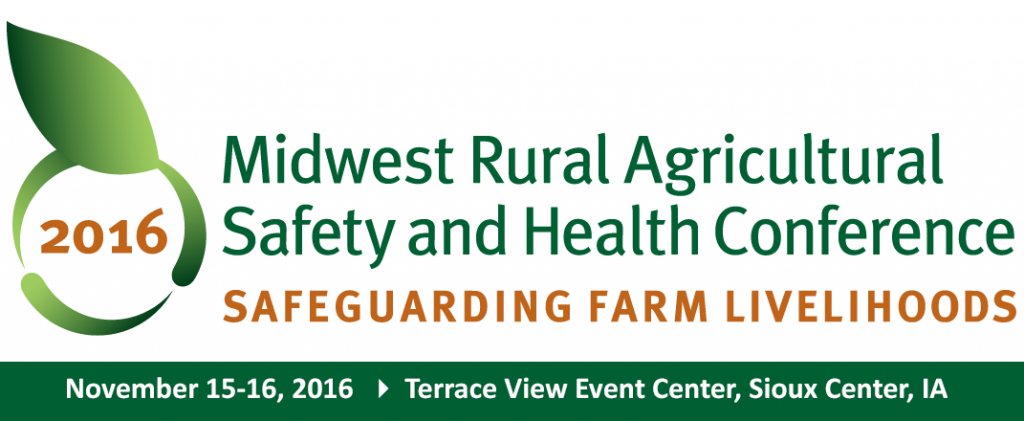 Who will attend the conference under your invitation?  Please note:  they should still complete a full conference registration form, check the “Pay Later” option and the names listed below will be credited a complimentary registration.1st Participant: ____________________________________________________________________2nd Participant (Bronze, Silver, Gold Levels only) ________________________________________3rd Participant (Gold Level only) ______________________________________________________Payment:Check enclosed: Checks should be made payable to: Center for Conferences and Institutes.  Mail to the address provided below                               orVisa or Mastercard payment can be accepted:/__/__/__/__/__/__/__/__/__/__/__/__/__/__/__/__/   expires:__ __/__ __    3 digit security code:  __/__/__/Cardholder Name _________________________________________________________________________Cardholder Billing Address (including street, city, state, and zip)________________________________________________________________________________________________________________________________________________________________________________ Please return this form via fax to (319) 335-4039 or by mail:Center for Conferences and Institutes, Attn: Kelly Flinn250 Continuing Education Facility
Iowa City, Iowa 52242-0907If you have any questions, contact The Center for Conferences at (319) 335-4141 or conferences@uiowa.edu	Company/Organization Name:Contact NameE-mailPhoneFaxAddressCity, State, ZipSponsorship Level :Gold (≥$3000)       Silver ($1500 - $2999)        Bronze ($1000 - $1499)Exhibitor Level:  Commercial Exhibit ($500- $999)        Non-profit Exhibit (≥$250)Farmers’ Health Fair Supporter Commercial Exhibit ($500- $999)        Non-profit Exhibit (≥$250)Display table needed?  yes        no   Handouts for conference packet?  yes        no   Sponsorship to support -  Conference only        Health Fair only         Both